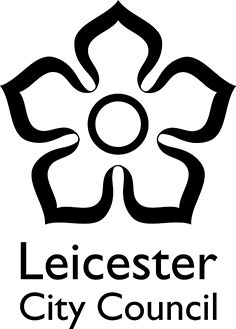 2014 Review of Polling Districts, Polling Places and Polling Stations Consultation Submission Form The consultation stage of this review allows representations and comments to be made on the existing and proposed arrangements for polling districts, polling places and polling stations.  Please note that in pursuant to The Review of Polling Districts and Polling Places (Parliamentary Elections) Regulations 2006, this submission and any other correspondence received will be published as part of the review.  You need not answer all the questions below, only those relevant to your submission:The closing date for all comments and representations is 24th October 2014; please complete and return to Miranda Cannon by this date via email: miranda.cannon@leicester.gov.uk or post:                                        Leicester City Council, 3rd Floor, Rutland Wing, City Hall, Leicester LE1 1FZAre you responding as an individual or on behalf of an organisation? Individual:Organisation:Which Polling district(s) and/or polling place(s) do you wish to comment on? Polling District:Polling Place:Is the proposed configuration of the polling district appropriate?  If no, please give reasons and suggest alternatives YesReasons: NoReasons: Is the proposed polling place suitable for you to go to vote in person on polling day?  If no, please give reasons and suggest alternativesYesReasons: NoReasons: Can you suggest an alternative venue that could be used as a polling station in your area and give reasons for this? Do you have any other comments on the proposals?